6: I jedna slika nagoveštajaHodam u Maršu bijelih traka glavnom ulicom Prijedora 31. maja 2014.  Svečano ćutanje puno sećanja. Razmišljam gde bi moja porodica iz Bosne sada bila da su se drugačije zvali, u kojoj od masovnih grobnica bih ih tražila, i strepela od objave da su im pronađene kosti ili “makar jedna kost” kao što to čeka nekoliko žena oko mene.  Na momente me uhvati drhtaj straha, na momente tuga. Hodamo dalje, Dragana je pre početka ušla u obližnji kafić i zamolila ih da utišaju disko muziku, koja je bez pogovora ugašena.  Hodamo.  Pored mene zamišljene, neke svoje tuge sabiru Selma, Nela, Dražena, Vildana, Emir, Goran…  Negde na pola puta prilazi jedna žena s pažnjom obučena i kaže: “Oprostite, kasnim, sad sam s posla”.  Napravim joj mesto da udje u našu dostojanstvenu povorku, predstavim se, i ona meni.  Ne sećam se da li je bila Nada ili Rada.  Pružim joj belu ružu iz ruke, na kojoj je bilo ime devojčice od 8 godina.  Ona, pažljivo, rekla bih nežno, uzima ružu, traži papir sa imenom deteta, pročita i uzbuđeno uzdahne: “Ovu djevojčicu sam dobro poznavala, stanovala je u zgradi do mene, igrala se u našem dvorištu.  Ne mogu nikad zaboraviti kako se smijala, od sve dječije graje uvijek sam znala kad je njen smijeh.  Cijeli kraj je čekao kad će ona izaći da se igra, da otvore prozore da je čuju.”Hodamo i verujemo u ovu povorku, i kako je rekao jedan naš pesnik: Noćas ćemo za njih voljetiBeograd, 2014.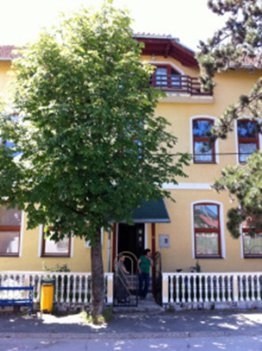 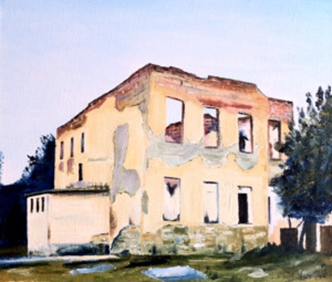 